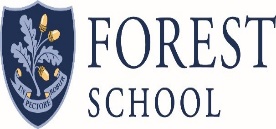 PERSON SPECIFICATION JOB TITLE Assistant Director of MusicDEPARTMENT/SECTION MusicCRITERIA ESSENTIAL DESIRABLE QUALIFICATIONS: Good Degree in Music√Master or higher level qualification√PGCE√EXPERIENCE: Teaching music across the age range from KS3 to A Level and to Oxbridge candidates√Proven record of developing schemes of work and of raising attainment √Mentoring and coaching beginner teachers √Running co-curricular ensembles and inspiring participation√KNOWLEDGE & SKILLS: A strong interest in, and knowledge of the latest music pedagogy√High level of proficiency on an orchestral instrument√Advanced level of ICT skills√Strong organisation skills√Good communication skills, orally and written√APTITUDES: Commitment to improve teaching and learning, and continued professional development√Ability to work well as part of a team, and to build trust and openness√Discretion, courtesy, honesty and integrity√Reliable, punctual, diligent and well-organised√Open-minded and forward thinking approach to the positive use of technology in education√Passion, enthusiasm, and ability to motivate and inspire pupils√Commitment to safeguarding and the welfare of students√Willingness to be involved in the wider life of the school√